                 ANKIETA INFORMACYJNA NR………..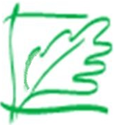 POWIERZCHNIA TERENU …………………………………………………………………………RODZAJ GLEBY ………………………………………………………………………………………..NASLONECZNIENIE:PółnocPołudnieWschódZachódWYMAGANIA KLIENTA :A)Stylizacja ogroduśródziemnomorski (dużo zapachu)formalny (symetryczny)nowoczesnywiejskikolonialny ( amerykański styl wiejski)dalekowschodni (japoński)miejskiskalnyziołowywodnypropozycje……………………………………………………………………………………………………………………………………………………………………………………………………………….. B)Przeznaczenie zagospodarowaniarelaksacyjnywypoczynkowy zabawowy ( dzieci)estetyczny reprezentacyjnyłatwy w utrzymaniu  propozycje……………………………………………………………………………………………….…………………………………………………………………………………………………………………C) Mała architektura :oczko wodne, basen , sadzawka , wodospad pergole, trejażemeble ogrodowe  ……………………………………………………………………………………rzeźby ogrodowe grillelementy placu zabaw ……………………………………………………………………………propozycje ……………………………………………………………………………………………..…………………………………………………………………………………………………………………D ) Roślinność :kwiatykwitnące drzewakwitnące krzewyrabatysadrośliny osłonowerośliny pnąceróżerośliny kolumnowetrawnik dużytrawnik małytrawaE) KomunikacjaścieżkialejkidrogachodnikF)Nawierzchnienaturalnekostkapłytakruszywosztuczne5. STAN ISTNIEJACY  -opis obecnego wyglądu terenu…………………………………………………………………………………………………………………………..…………………………………………………………………………………………………………………………..…..…………………………………………………………………………………………………………………………..………………………………………………………………………………………………………………………dokumentacja zdjęciowa - –inwentaryzacjaplan działki , mapa terenu6.RODZAJ PROJEKTU :pełny ( inwentaryzacja, projekt w kolorze – rzut z góry , projekt techniczny ,    wizualizacje  detale – mała architektura )projekt w kolorze (rzut z góry)projekt techniczny wizualizacje Wszystkie rodzaje projektów zawierają szczegółowy wykaz proponowanej roślinności – ilość sztuk , nazwa , rozstaw.DANE FIRMYDANE KLIENTAImię i Nazwisko…………………………………………………….Adres …………………………………………………………………..Kontakt…………………………………………………………………WYBÓR USLUGI :PROJEKT                    PROJEKT+ WYKONANIE                      WYKONANIE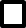 WYBÓR USLUGI :PROJEKT                    PROJEKT+ WYKONANIE                      WYKONANIE